Spočítaj geometrické útvary a napíš ich počet.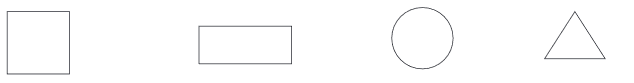 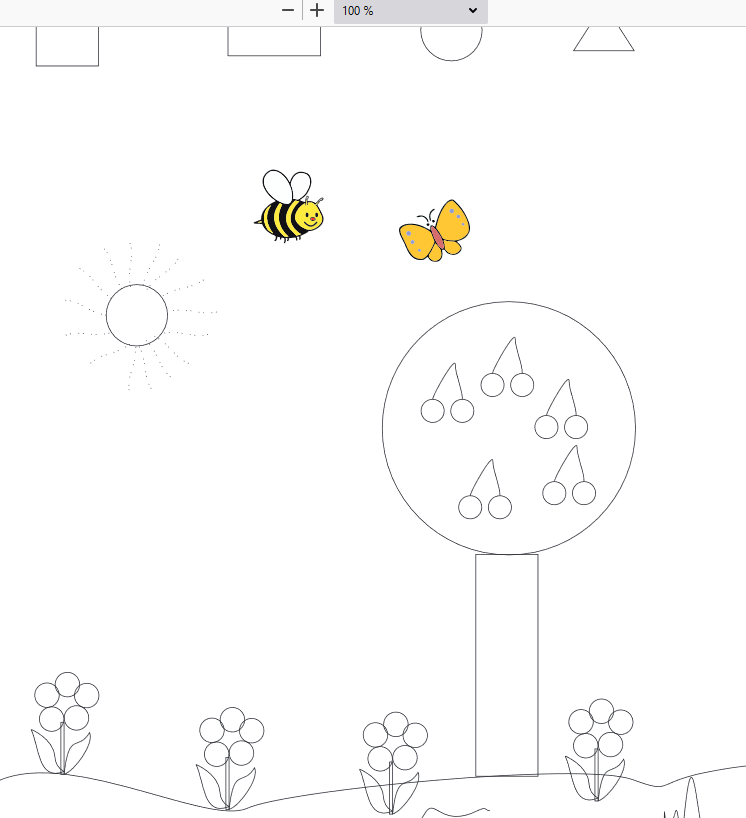 Spočítaj geometrické útvary a napíš ich počet.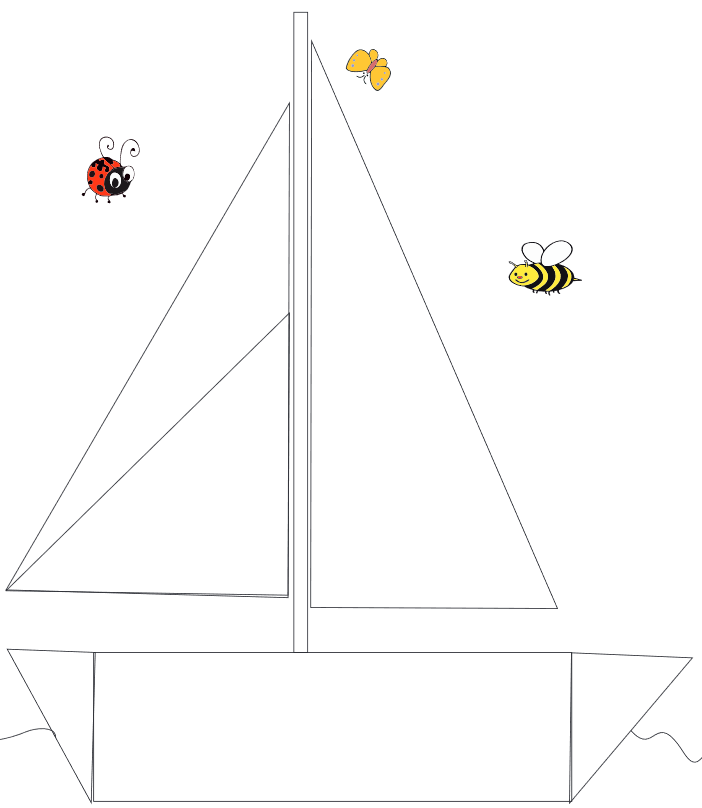 